OBWIESZCZENIEZgodnie z art. 61 § 4 oraz art. 49 ustawy z dnia 14 czerwca 1960 r. - Kodeks postępowania administracyjnego (tekst jedn. Dz. U. z 2022 r., poz. 2000 – cyt. dalej jako „k.p.a.”), w związku z art. 73 ust.1, art. 74 ust. 3 oraz art. 75 ust. 1 pkt 1 lit. t ustawy z dnia 3 października 2008 r. o udostępnianiu informacji o środowisku i jego ochronie, udziale społeczeństwa w ochronie środowiska oraz o ocenach oddziaływania na środowisko (tekst jedn. Dz. U. z 2022 r. poz. 1029 ze zm.– cyt. dalej jako „UUOŚ”), Regionalny Dyrektor Ochrony Środowiska w Kielcach zawiadamia strony o wszczęciu postępowania na wniosek PKP Polskie Linie Kolejowe S.A., zmierzającego do wydania decyzji o środowiskowych uwarunkowaniach dla przedsięwzięcia pn.: „Przebudowa wiaduktu kolejowego zlokalizowanego na linii kolejowej nr 4 w km 170,833 w granicach województwa świętokrzyskiego” realizowanego w ramach projektu pn. Wykonanie dokumentacji projektowych wraz z nadzorem autorskim na przebudowę: posterunku odgałęźnego Knapówka, stacji Psary i stacji Góra Włodowska realizowana w ramach projektu „Modernizacja linii kolejowej nr 4 – centralna magistrala kolejowa etap II”, część 2 zamówienia pn.: opracowanie dokumentacji projektowej wraz z nadzorem autorskim na przebudowę stacji Psary w ramach projektu pn. „Modernizacja linii kolejowej nr 4 – centralna magistrala kolejowa etap II”.Przedmiotem przedsięwzięcia jest przebudowa wiaduktu kolejowego zlokalizowanego w km ok. 170+833 linii kolejowej nr 4 - Centralnej Magistrali Kolejowej nad drogą powiatową nr 0234T Bichniów- Psary- Kuczków, na terenie obrębów ewidencyjnych 0007 Kluczyce i 0012 Psary Wieś, gmina Secemin, powiat włoszczowski, woj. świętokrzyskie. W ramach inwestycji przewidziano rozbiórkę istniejącego i budowę nowego wiaduktu kolejowego wraz z budową toru nr 3, a także wymianę nawierzchni torów kolejowych nr 1, 2 i 4, budowę systemu odwodnienia oraz zabezpieczenie/przebudowę infrastruktury technicznej kolidującej z przedsięwzięciem. Ponadto przewidziano przebudowę drogi powiatowej nr 0234T w rejonie w/w wiaduktu wraz z budową odwodnienia.Ponadto informuję, że tut. organ pismem znak: WOO-I.420.17.2022.AM.3 z dnia 13.10.2022 r. wystąpił do Inwestora o uzupełnienie karty informacyjnej przedsięwzięcia. Informuję, że w myśl art. 49 Kpa, zawiadomienie stron postępowania o czynnościach następuje w formie publicznego obwieszczenia. Zawiadomienie uważa się za dokonane po upływie 14 dni od dnia, w którym nastąpiło publiczne obwieszczenie. Wskazuje się dzień 17.10.2022 r. jako dzień, w którym nastąpiło publiczne obwieszczenie.Z uwagi na długotrwałą procedurę postępowania zmierzającego do wydania decyzji o środowiskowych uwarunkowaniach, w tym konieczność zapewnienia stronom udziału na każdym etapie postępowania oraz informowania stron w drodze obwieszczeń, wyznaczam przewidywany termin załatwienia sprawy – 19.01.2023 r.Jednocześnie informuję, zgodnie z art. 10 § 1 i art. 73 § 1 k.p.a., o możliwości zapoznawania się z aktami sprawy oraz o możliwości wypowiadania się w przedmiotowej sprawie osobiście lub na piśmie, kierując korespondencję na adres: Regionalna Dyrekcja Ochrony Środowiska w Kielcach, ul. Karola Szymanowskiego 6, 25-361 Kielce,  a także za pomocą innych środków komunikacji elektronicznej przez elektroniczną skrzynkę podawczą organu.Z aktami sprawy strony mogą zapoznać się po uprzednim umówieniu się z pracownikiem tutejszej Dyrekcji (nr telefonu do kontaktu: (41)3435361 lub (41)3435363).Ponadto Regionalny Dyrektor Ochrony Środowiska w Kielcach informuje, iż o kolejnych etapach postępowania, zgodnie z art. 49 § 1 k.p.a., strony powiadamiane będą poprzez udostępnienie pism w Biuletynie Informacji Publicznej RDOŚ w Kielcach oraz wywieszenie na tablicach ogłoszeń w siedzibie Regionalnej Dyrekcji Ochrony Środowiska w Kielcach.Z up. Regionalnego Dyrektora Ochrony Środowiska w Kielcachp. o. Zastępcy Regionalnego DyrektoraOchrony ŚrodowiskaRegionalnego Konserwatora Przyrody w Kielcachmgr inż. Małgorzata OlesińskaObwieszczenie nastąpiło w dniach: od 17.10.2022 r. do 31.10.2022 r.Telefon kontaktowy: (41)3435361 lub (41)3435363Otrzymują:PKP Polskie Linie Kolejowe S.A. za pośrednictwem pełnomocnika: Pana Jarosława MielcuchZ-cy Dyrektora Regionu Centralnego w PKP Polskie Linie Kolejowe S.A. Centrum Realizacji Inwestycji, ul. Chodakowska 50, 03-816 Warszawa Pozostałe strony poprzez obwieszczenie wywieszone na tablicach ogłoszeń:UG Secemin w siedzibie Regionalnej Dyrekcji Ochrony Środowiska w Kielcachw Biuletynie Informacji Publicznej Regionalnej Dyrekcji Ochrony Środowiska w KielcachaaDo wiadomości:PKP Polskie Linie Kolejowe S.A. ul. Targowa 74 03-734 Warszawa – doręczenie elektroniczne ePUAPArt. 74 ust. 3 UUOŚ „Jeżeli liczba stron postępowania w sprawie wydania decyzji o środowiskowych uwarunkowaniach lub innego postępowania dotyczącego tej decyzji przekracza 10, stosuje się art. 49 Kodeksu postępowania administracyjnego”.Art. 61 § 4 k.p.a. „O wszczęciu postępowania z urzędu lub na żądanie jednej ze stron należy zawiadomić wszystkie osoby będące stronami w sprawie”.Art. 49 § 1 k.p.a. „Jeżeli przepis szczególny tak stanowi, zawiadomienie stron o decyzjach i innych czynnościach organu administracji publicznej może nastąpić w formie publicznego obwieszczenia, w innej formie publicznego ogłoszenia zwyczajowo przyjętej w danej miejscowości lub przez udostępnienie pisma w Biuletynie Informacji Publicznej na stronie podmiotowej właściwego organu administracji publicznej”. Art. 49 § 2 k.p.a. „Dzień, w którym nastąpiło publiczne obwieszczenie, inne publiczne ogłoszenie lub udostępnienie pisma w Biuletynie Informacji Publicznej wskazuje się w treści tego obwieszczenia, ogłoszenia lub w Biuletynie Informacji Publicznej. Zawiadomienie uważa się za dokonane po upływie czternastu dni od dnia, w którym nastąpiło publiczne obwieszczenie, inne publiczne ogłoszenie lub udostępnienie pisma w Biuletynie Informacji Publicznej”.Informacja administratora o przetwarzaniu danych osobowychZgodnie z art. 13 ust. 1 i 2 rozporządzenia Parlamentu Europejskiego i Rady (UE) 2016/679 z dnia 27 kwietnia 2016 r. w sprawie ochrony osób fizycznych w związku z przetwarzaniem danych osobowych i w sprawie swobodnego przepływu takich danych oraz uchylenia dyrektywy 95/46/WE (zwanej dalej RODO) i art. 61 §5 ustawy z dnia 14 czerwca 1960 r. Kodeks postępowania administracyjnego informujemy, że:1/ Administratorem Pana/Pani danych osobowych jest Regionalny Dyrektor Ochrony Środowiska w Kielcach, ul. Karola Szymanowskiego 6, 25-361 Kielce;2/ dane kontaktowe Inspektora Ochrony Danych: adres e-mail: iod@kielce.rdos.gov.pl;3/ Pana/Pani dane osobowe będą przetwarzane przez Regionalną Dyrekcję Ochrony Środowiska w Kielcach w celu prowadzenia postępowania administracyjnego, zgodnie z art. 6 ust.1 lit c) RODO;Podanie Pana/Pani danych osobowych jest dobrowolne, ale niezbędne do realizacji obowiązku prawnego w postaci rozpatrzenia sprawy;4/ dane Pana/Pani mogą być udostępniane przez Regionalnego Dyrektora Ochrony Środowiska w Kielcach podmiotom upoważnionym do uzyskania informacji na podstawie powszechnie obowiązujących przepisów prawa;5/ podane przez Pana/Panią dane osobowe będą przechowywane przez okres wymagany przepisami prawa;6/ posiada Pan/Pani prawo dostępu do swoich danych osobowych oraz prawo ich sprostowania, ograniczenia ich przetwarzania oraz prawo do przenoszenia danych;7/ w związku z przetwarzaniem Pana/Pani danych osobowych ma Pan/Pani prawo wniesienia skargi do Prezesa Urzędu Ochrony Danych Osobowych.Więcej informacji dotyczących Polityki Prywatności może Pan/Pani uzyskać na stronie internetowej https://www.gov.pl/ web/rdos-kielce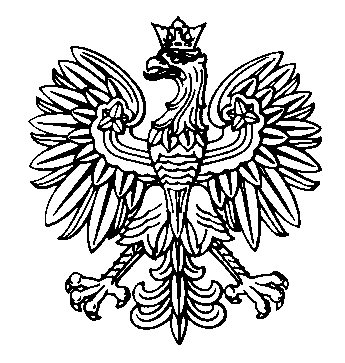 Regionalny Dyrektor Ochrony Środowiska              w KielcachWOO-I.420.17.2022.AM.2                                                                    Kielce, dnia  13 października 2022 r.